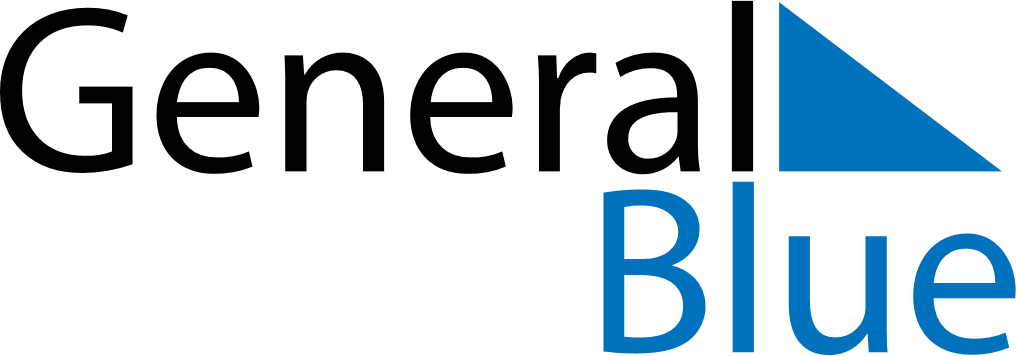 Daily Planner July 10, 2023 - July 16, 2023Daily Planner July 10, 2023 - July 16, 2023Daily Planner July 10, 2023 - July 16, 2023Daily Planner July 10, 2023 - July 16, 2023Daily Planner July 10, 2023 - July 16, 2023Daily Planner July 10, 2023 - July 16, 2023Daily Planner July 10, 2023 - July 16, 2023Daily Planner MondayJul 10TuesdayJul 11WednesdayJul 12ThursdayJul 13FridayJul 14 SaturdayJul 15 SundayJul 16MorningAfternoonEvening